ФОТОСТУДИИ04.11.2017 Фотостудия Кросс, зал ЗенитМосква, ул. Правды д.24 строение 3, (cт.м. "Савеловская", "Белорусская")              Примеры фото зала (фото прошлогодние, взяты с сайта студии)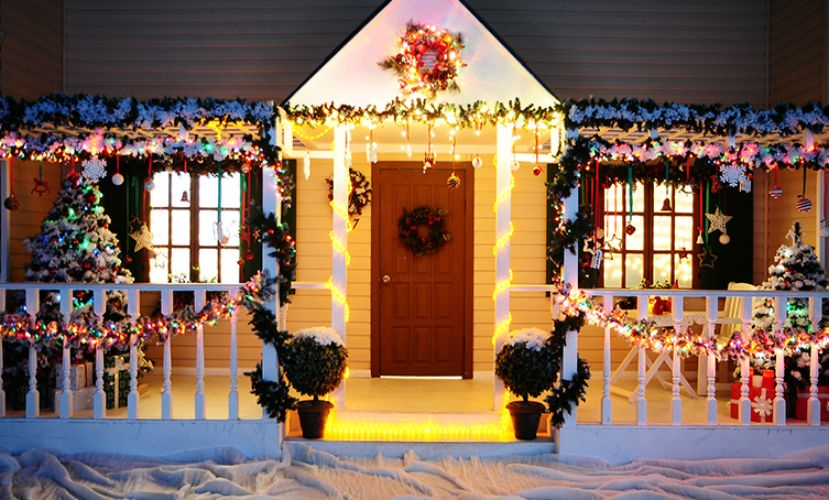 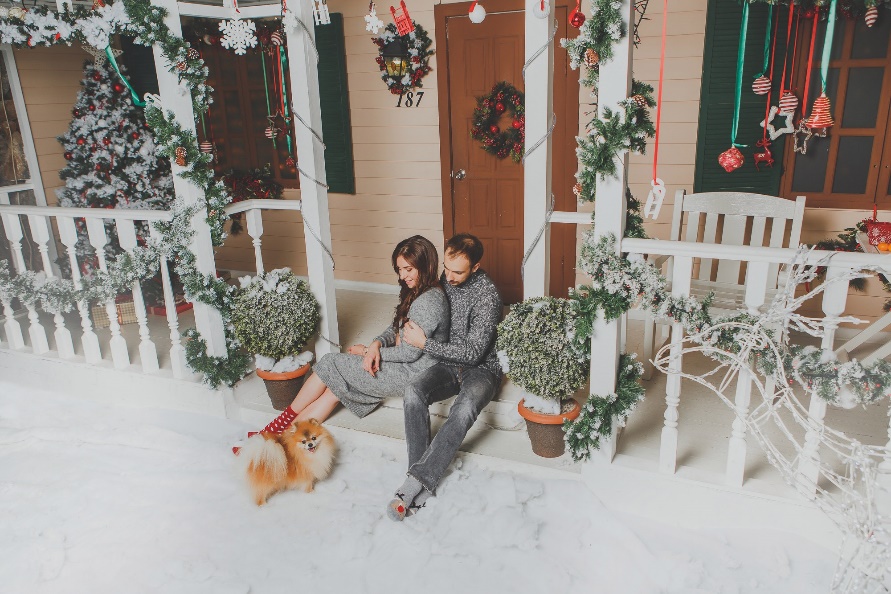 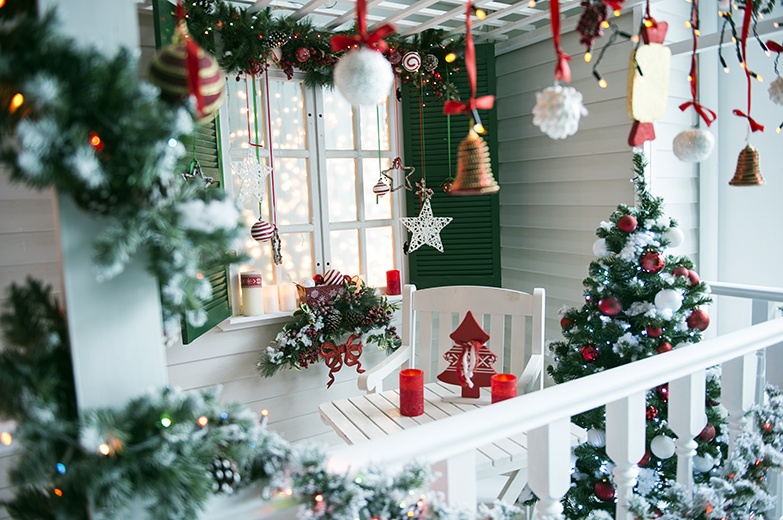 Время съемки:10:00 – 11:00 СВОБОДНО11:00 – 12:00 СВОБОДНО12:00 – 13:00 Ольга (Арина+Маша) 13:00 – 14:00 СВОБОДНО14:00 – 15:00 Анико15:00-16:00 ЗАНЯТО 05.11.2017 Фотостудия Provans, зал Whiteст. м Академическая, ул. Дмитрия Ульянова, д. 42Примеры фото зала (фото прошлогодние, с сайта студии)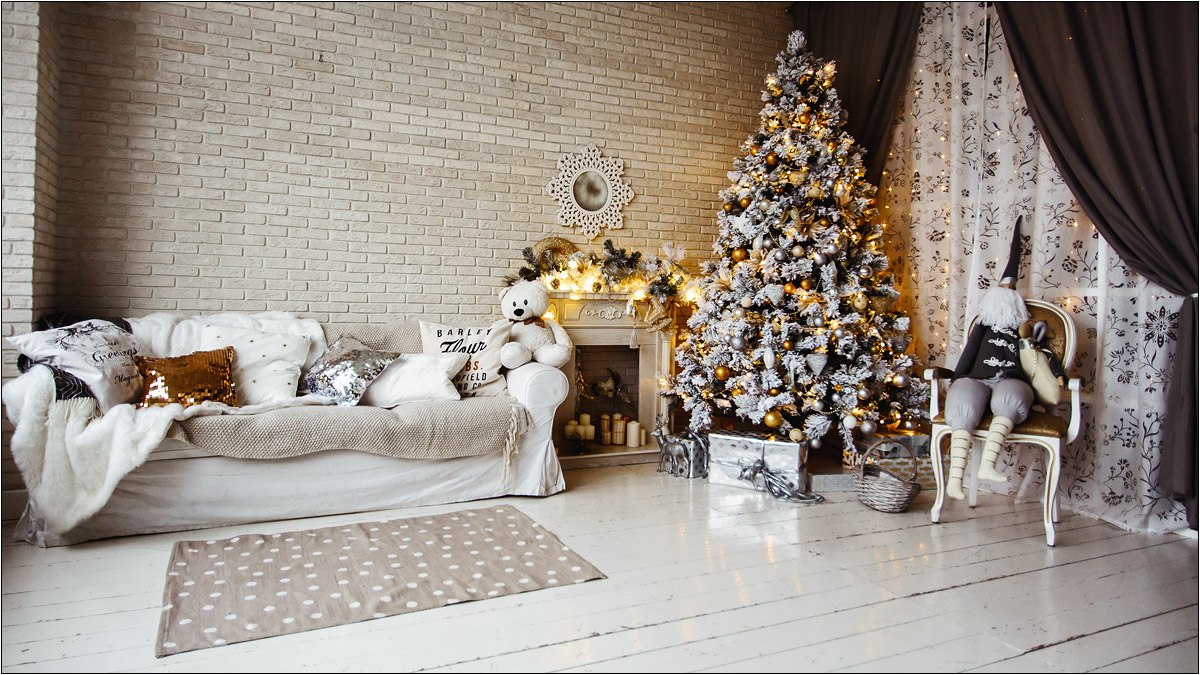 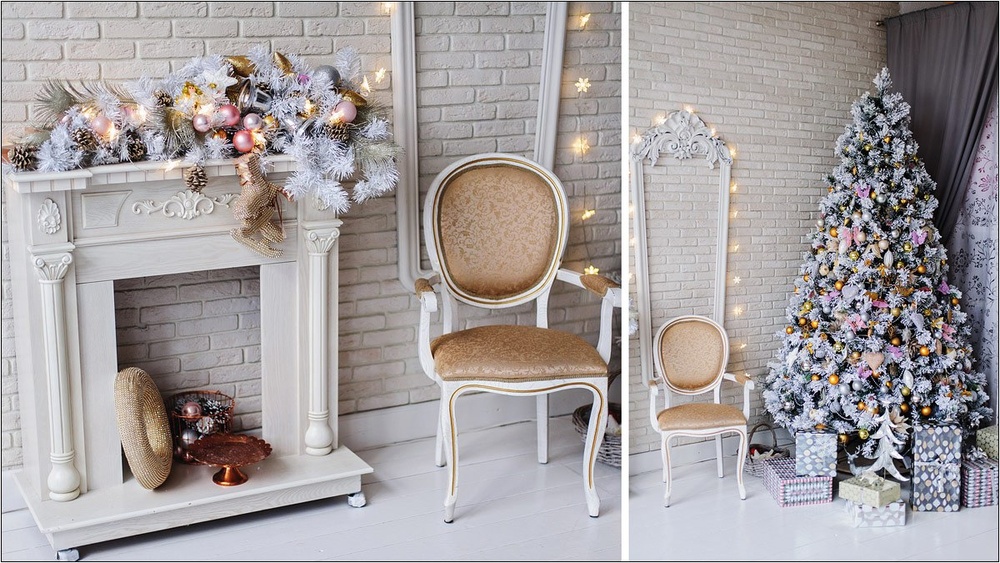 Время съемки:12:00-13:00 ЗАНЯТО13:00 - 14:00 Светлана14:00 - 15:00 Катя+Аня15:00 – 16:00 Ирина 06.11.2017 Фотостудия Provans, зал HOMEст. м Академическая, ул. Дмитрия Ульянова, д. 42Примеры фото с прошлогодних съемок. Фото мои 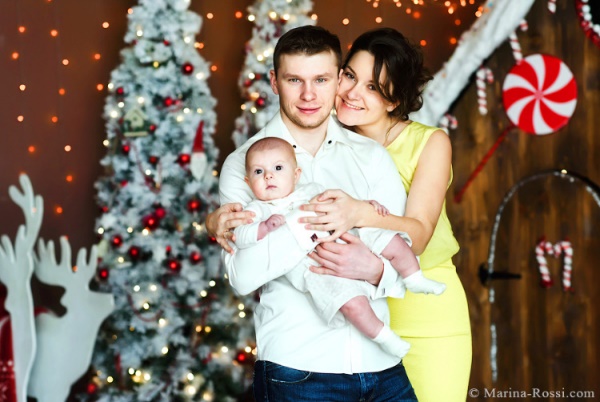 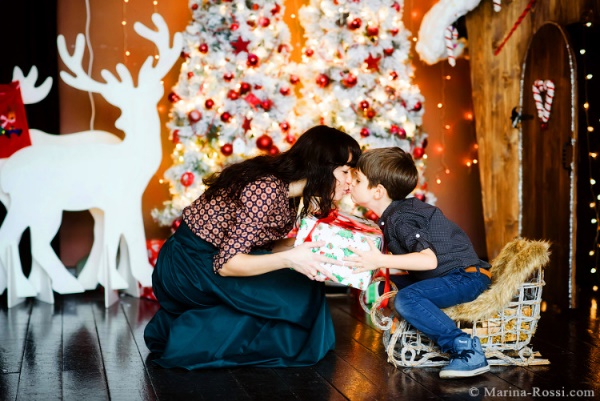 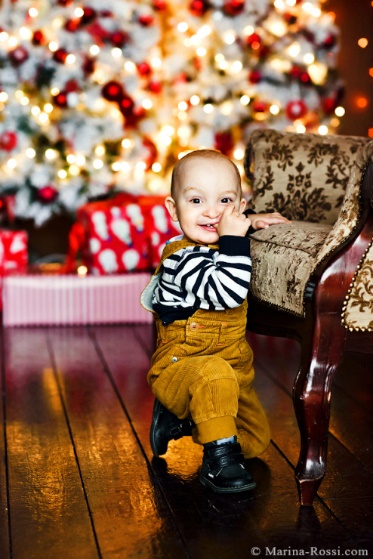 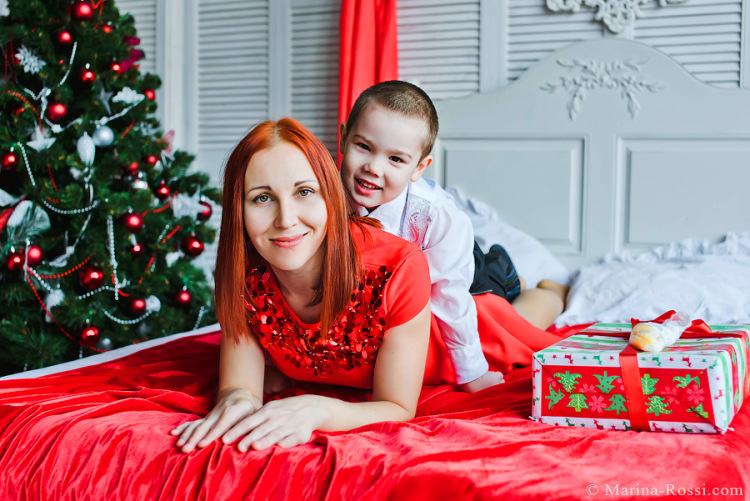 Время съемки:11:00 – 12:00 СВОБОДНО12:00 – 13:00 СВОБОДНО13:00 – 14:00 СВОБОДНО14:00-15:00 ЗАНЯТОФотографии с Новогодних съемок прошлого года можно посмотреть здесь http://gallery.ru/watch?a=bkfA-mIYcПАКЕТЫ Базовый- 50 минут фотосъемки- 20 фото в полной обработке- 10 напечатанных фото, формат 15х20- аренда студии включена в стоимостьИтого 8 000 р.Универсальный- 50 минут фотосъемки- 20 фото в полной обработке- минибук 20*20, 10 разворотов- аренда студии включена в стоимостьИтого 9 500 р.Премиум- 50 минут фотосъемки- 20 фото в полной обработке- все хорошие фото в легкой коррекции- минибук 20*20, 10 разворотов- аренда студии включена в стоимостьИтого 11 000 р.Премиум +- 1 час 50 минут фотосъемки- 30 фото в полной обработке- минибук 20*20, 15 разворотов- все хорошие фото в легкой коррекции- слайдшоу- аренда студии включена в стоимостьИтого 15 000 р.Дополнительно к пакетам можно заказать:- слайдшоу - любую сувенирную печать (кружки, брелоки, картины на холсте и пенокартоне, магниты и прочее с вашими фото)Услуги профессионального стилиста-визажиста Юлии Донченко:Мейк-ап стандарт 2 000Укладка стандарт 1 500Мейк-ап + укладка средней сложности (прим.- смоки) 4 000В стоимость входит профессиональная косметика MAC, Bobbi Brown, Kryolan, Eva Garden и др., укладочные средства от Shwarzkopf – лак,спрей, крем для волос и др.